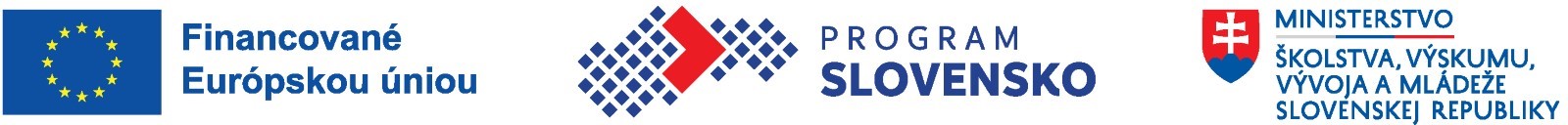 Zoznam skratiek:
VÚDPaP - Výskumný ústav detskej psychológie a patopsychológieSPaP - Systém poradenstva a prevenciePZ - Pedagogický zamestnanec OZ -  Odborný zamestnanecŠPT - Školské podporné tímyZPP – Zariadenia v systéme poradenstva a prevencieCPP - Centrum poradenstva a prevencie (pojem CPP zahŕňa štátne, súkromné aj cirkevné zariadenia); platné od 1.1.2023ŠCPP - Špecializované centrum poradenstva a prevencie, platné od 1.1.2023ŠVZ - Špeciálne výchovné zariadenieNIVAM - Národný inštitút vzdelávania a mládeže RÚŠS - Regionálny úrad školskej správyMŠVVM SR - Ministerstvo školstva, výskumu, vývoja a mládeže Slovenskej republiky PUŠD - predčasné ukončovanie školskej dochádzkyNEET – Not in Education, Employment or TrainingZŠ - základná školaSŠ - stredná školaSVV - Systém včasného varovaniaOM - Obsahový manažér HOR - Hlavný odborný riešiteľOR - Odborný riešiteľIndikatívna výška finančných prostriedkov určených na realizáciu národného projektu a ich výstižné zdôvodnenieZÁMER A PODKLADY NÁRODNÉHO PROJEKTU PRE PROGRAM SLOVENSKO 2021 - 2027ZÁMER A PODKLADY NÁRODNÉHO PROJEKTU PRE PROGRAM SLOVENSKO 2021 - 2027Názov národného projektu (ďalej aj „NP“)Vytvorenie a overenie systému včasného varovania pred predčasným ukončením školskej dochádzky a adresnej podpory žiakov v systéme poradenstva a prevencie (NP PUŠD)PoskytovateľIdentifikácia  budúceho žiadateľaIdentifikácia  budúceho žiadateľaObchodné meno / názovVýskumný ústav detskej psychológie a patopsychológieSídloCyprichova 42, 831 05 BratislavaPrávna formaŠtátna príspevková organizácia IČO00681385Štatutárny orgánŠtatutárny orgánMeno a priezvisko štatutára Motlová Janette, Mgr.Identifikácia  budúceho partneraIdentifikácia  budúceho partneraObchodné meno / názovSídloPrávna formaIČOŠtatutárny orgánŠtatutárny orgánMeno a priezvisko štatutáraZdôvodnenie potreby NP, konkrétneho žiadateľa a partnerovZdôvodnenie potreby NP, konkrétneho žiadateľa a partnerovVysvetlite, prečo je nevyhnutné realizovať NP, prípadne ako budú využité výstupy projektu. Zdôvodnite, prečo je vhodnejšie realizovať NP ako využitie „súťažného postupu prostredníctvom vyhlásiť výzvuy (napr. porovnanie s realizáciou prostredníctvom projektu realizovaného na základe výzvy vzhľadom na efektívnejší spôsob napĺňania cieľov Programu Slovensko 2021 – 2027 porovnanie oboch spôsobov realizácie projektu, efektívnejšie a hospodárnejšie využitie finančných prostriedkov, efektívnosť služby poskytovanej cieľovej skupine, zabezpečenie štandardov kvality a pod.).Národný projekt (ďalej len „NP”) sa zameriava na zníženie rizika predčasného ukončenia školskej dochádzky žiakov (ďalej len „PUŠD”) na celoštátnej úrovni. Robí tak prostredníctvom mapovania príčin PUŠD na základných a stredných školách a následným vytvorením systému včasného varovania pred PUŠD. Súčasťou NP je tiež adresná podpora systému poradenstva a prevencie (ďalej len “SPaP”) v používaní nástrojov a postupov špecificky zameraných na predchádzanie PUŠD.Predčasné ukončenie školskej dochádzky sa týka zhruba 14-tisíc žiakov ročne. Ide o jav, ktorý má negatívny vplyv tak na individuálnej, ako aj systémovej úrovni. Na individuálnej úrovni je PUŠD spojené so značne zhoršenými vyhliadkami na pracovnom trhu – priemerná nezamestnanosť osôb s PUŠD vo veku 18-24 rokov sa v posledných desiatich rokoch pohybovala na úrovni 76,9 % (Eurostat, 2023); žiaci s predčasne ukončenou školskou dochádzkou majú až 12-krát vyššiu pravdepodobnosť, že budú nezamestnaní; prípadne budú pôsobiť v nízkopríjmových zamestnaniach (ÚHP 2020, s. 74). Na systémovej úrovni štát v dôsledku slabej zamestnanosti žiakov s PUŠD prichádza odhadom o najmenej 50,2 milióna eur ročne. PUŠD sa týka žiakov základných aj stredných škôl. Podľa dostupných analýz sú v základných školách nadproporčne v riziku PUŠD najmä žiaci z rodín ohrozených chudobou (napr. deti z rodín poberajúcich pomoc v hmotnej núdzi, „PHN“) alebo sociálnym vylúčením (najmä deti žijúce v prostredí marginalizovaných rómskych komunít, „MRK“) a žiaci so zdravotným znevýhodnením, predovšetkým žiaci s mentálnym znevýhodnením (ÚHP 2020, s. 74 a 104). PUŠD je širším fenoménom – až štvrtina žiakov na stredných školách v štúdiu po ukončení povinnej školskej dochádzky nepokračuje - a to vrátane žiakov, ktorých rodiny nie sú v systéme PHN, ani nepochádzajú z prostredia MRK (ÚHP 2020, s. 78). Na Slovensku doteraz nebolo uskutočnené komplexnejšie mapovanie príčin a faktorov prispievajúcich k PUŠD (ÚHP 2020, s. 34 a s. 77), na základe ktorého by bolo možné nastaviť adresný systém prevencie pred PUŠD. Prvým cieľom národného projektu je preto vykonať komplexné zmapovanie príčin a faktorov prispievajúcich k PUŠD a na základe zistení vytvoriť a nastaviť systém včasného varovania, ktorý by žiakov v ohrození PUŠD dokázal identifikovať ešte predtým, ako štúdium predčasne ukončia. V systéme poradenstva a prevencie (ďalej len „SPaP“) chýbajú praktické/konkrétne usmernenia pre prácu so žiakmi ohrozenými predčasným ukončením školskej dochádzky. Ďalším cieľom NP je preto vytvoriť metodické materiály a vzdelávanie PZ a OZ k aplikácii systému včasného varovania pred PUŠD a k uplatňovaniu adresných podporných opatrení pre žiakov ohrozených PUŠD, ktoré vplývajú z Katalógu podporných opatrení (napr. poskytovanie jazykových kurzov, doučovania, kariérového poradenstva, činností na podporu sociálneho zaradenia, mentoringu a tútoringu).NP napĺňa priority týchto programov:Plán obnovy a odolnostiVýstupy aktivít NP napĺňajú ciele Komponentu 6 Reformy 4 POO - Implementácia nástrojov na prevenciu predčasného ukončovania školskej dochádzky. Program SlovenskoNP napĺňa priority Programu Slovensko v oblasti Sociálnejšie a inkluzívnejšie Slovensko – NP prostredníctvom hlavnej aktivity prispieva k napĺňaniu priority 4P4 Záruka pre mladých a špecifického cieľa ESO 4.6 (f) : Podpora rovného prístupu, a to najmä znevýhodnených skupín, ku kvalitnému a inkluzívnemu vzdelávaniu a odbornej príprave a podpora ich úspešného ukončenia, počnúc vzdelávaním a starostlivosťou v ranom detstve cez všeobecné a odborné vzdelávanie a prípravu až po terciárnu úroveň a vzdelávanie a učenie dospelých vrátane uľahčovania vzdelávacej mobility pre všetkých a prístupnosti pre osoby so zdravotným postihnutím (ESF+)Akčný plán prioritnej oblasti Vzdelávanie k Stratégii rovnosti, inklúzie a participácie Rómov do roku 2030 NP prostredníctvom hlavnej aktivity napĺňa ciele Akčného plánu prioritnej oblasti Vzdelávanie k Stratégii rovnosti, inklúzie a participácie Rómov do roku 2030, v rámci opatrenia 1.3. “Zabezpečiť vyššiu mieru úspešného absolvovania nižšieho sekundárneho vzdelania ISCED 2 počas povinnej školskej dochádzky detí z MRK”.Národný projekt prispieva k plneniu základnej podmienky v gescii MŠVVM SR s názvom 4.3 Strategický politický rámec pre systém vzdelávania a odbornej prípravy na všetkých stupňochJedným z hlavných cieľov projektu je vytvorenie a overenie systému včasného varovania pred PUŠD. Ide o nástroj, ktorý je potrebné zaviesť na systémovej, celoslovenskej úrovni s jasne stanovenými a jednotnými štandardami kvality. Systém včasného varovania pred PUŠD - a na to napojenú adresnú podporu pre žiakov v systéme poradenstva a prevencie - majú po skončení národného projektu využívať PZ a OZ v SPaP na národnej úrovni. Preto je projekt nevyhnutné realizovať ako národný projekt.Dôvod určenia budúceho prijímateľa národného projektu. Jednoznačne a stručne zdôvodnite výber prijímateľa NP ako jedinečnej osoby oprávnenej na realizáciu NP (napr. odkazom na Program Slovensko 2021 – 2027, v ktorom je priamo uvedený prijímateľ; odkazom na platné predpisy, podľa ktorých má prijímateľ osobitné, jedinečné / unikátne kompetencie na implementáciu aktivít NP priamo zo zákona; odkazom na národnú stratégiu, ktorá odôvodňuje jedinečnosť prijímateľa NP a pod.).VÚDPaP je jedinou priamoriadenou organizáciou MŠVVM SR s celoslovenskou pôsobnosťou, ktorá zabezpečuje aplikáciu výskumných poznatkov do praxe v regionálnom školstve, predovšetkým prostredníctvom metodického usmerňovania a koordinácie všetkých zložiek systému poradenstva a prevencie. VÚDPaP je zároveň jediným vedeckovýskumným a experimentálnym pracoviskom v Slovenskej republike pre komplexné skúmanie psychického vývinu detí a žiakov v norme i patológii od narodenia až po ukončenie prípravy na povolanie. Poslaním organizácie je aj zabezpečovanie a vyhodnocovanie výskumných dát a poznatkov s odporúčaniami pre vyhodnotenie, usmerňovanie a tvorbu štátnych politík.VÚDPaP zabezpečuje činnosť pre systém poradenstva a prevencie (SPaP) v súlade so zákonom  č. 245/2008 Z.z. o výchove a vzdelávaní (školský zákon) a o zmene a doplnení niektorých zákonov v znení neskorších predpisov“. Jedinečné kompetencie VÚDPaP vyplývajú zo štatútu (v plnom znení dostupný na http://www.vudpap.sk/sk/statut-a-zriadovacia-listina/ ).Hlavný cieľ NP, vytvoriť a overiť systém včasného varovania pred PUŠD, pripraviť ho na zavedenie na celoštátnej úrovni a vytvoriť metodické materiály a poskytnúť vzdelávanie PZ a OZ k uplatňovaniu adresných podporných opatrení pre žiakov ohrozených PUŠD, je v súlade s poslaním VÚDPaP: VÚDPaP zabezpečuje a vyhodnocuje výskumné dáta a poznatky s odporúčaniami pre vyhodnotenie, usmerňovanie a tvorbu štátnych politíkVÚDPaP zabezpečuje aplikáciu výskumných poznatkov do praxe v regionálnom školstve, predovšetkým prostredníctvom metodického usmerňovania a koordinácie všetkých zložiek systému výchovného poradenstva a prevencieVÚDPaP: uskutočňuje výskumné a odborné projekty na národnej a medzinárodnej úrovni, ktoré majú vplyv na zvyšovanie kvality života detí, žiakov a ich rodín, nastavuje a usmerňuje odborné procesy a činnosti v SPaP a supervíziu týchto činností, uskutočňuje odbornú metodickú pomoc, vzdelávanie a poradenstvo v SPaP,zabezpečuje vývoj, štandardizáciu adaptáciu, validáciu a aktualizáciu potrebných diagnostických nástrojov.Jedinečné postavenie VÚDPaP opodstatňuje organizáciu k tvorbe a implementácii národných projektov zameraných na skvalitňovanie systému poradenstva a prevencie.Zdôvodnenie potreby partnera národného projektu (ak relevantné). Uveďte kritériá pre výber partnera. Má partner jedinečné postavenie na implementáciu týchto aktivít? (áno/nie) Ak áno, na akom základe?Nerelevantné  Uveďte akým spôsobom boli do prípravy NP zapojení relevantní partneri v súlade s článkom 8 nariadenia o spoločných ustanoveniach. V prípade, ak žiadateľ spolupracoval s partnermi už pri príprave zámeru NP aj s partnermi, uvedie informáciu o ich zapojení v tejto časti.  V prípade nezapojenia partnerov do prípravy NP, uveďte dôvody ich nezapojenia. Konkrétne ide o:regionálne, miestne, mestské a ostatné orgány verejnej správy;hospodárskych a sociálnych partnerov; občiansku spoločnosť;výskumné organizácie a univerzity.Idea a náplň zámeru predkladaného NP boli formulované v rámci pracovnej skupiny MŠVVM SR pre systémové riešenia predčasného ukončenia školskej dochádzky dňa 20.júna 2023. Do tvorby projektového zámeru boli zapracované podnety zo Sekcie národnostného a inkluzívneho vzdelávania, Sekcie predprimárneho a základného vzdelávania, Sekcie stredných škôl a celoživotného vzdelávania, ŠIOV a IVP. V rámci následných konzultácií týkajúcich sa podaktivít projektového zámeru prebehli konzultácie so zástupcami PRO MŠVVM SR v rámci zlaďovania deliacich línií v súvislosti s Katalógom podporných opatrení a s tímom pripravujúcim zámer NP Desegregácia (neskôr “Príležitosť pre všetkých”) o vzájomnej komplementarite zámerov NP.Na stretnutí k deliacim líniám národných projektov so ŠIOV, BBSK a POSK bola potvrdená vzájomná komplementarita NP Modernizácia stredoškolského vzdelávania v BBSK (BBSK) a Zlepšenie stredného odborného školstva v Prešovskom samosprávnom kraji II (POSK) a zámeru NP Zavedenie manažérstva kvality v OVP a vzdelávaní dospelých  (ŠIOV).Do prípravy zámeru NP boli zahrnutí nasledovní aktéri formou konzultácie (august-november 2023):Riaditeľky ZŠ Budimír a Chminianske JakubovanyRiaditelia CPP Gelnica, Banská Bystrica a KošiceRiaditeľka DC RužomberokRiaditelia RC Bankov a RC MlynkyZástupcovia Úradu vlády SR splnomocnenca pre rómske komunityZástupcovia NIVAMV januári 2024 sa uskutočnili konzultačné stretnutia so zástupcami MŠVVaM SR, ÚSVRK, CVTI SR, ŠŠI, ŠIOV a UNICEF k predstaveniu zámeru a možnostiam spolupráce.
S partnermi zo štátnej a verejnej správy, MNO a zástupcami terénu sa konal vo februári 2024 okrúhly stôl (zápis a zoznam účastníkov je súčasťou informácie k zámeru).Sumárne informácie o národnom projekteSumárne informácie o národnom projekteCelkové oprávnené výdavky NP (v EUR)7 672 788,20 EURMiesto realizácie projektu (na úrovni kraja, resp. celá SR)Celé územie SRIdentifikácia hlavných cieľových skupín (ak relevantné)PZ a OZ v zmysle platnej legislatívyProjekt so špecifickým určením pre marginalizované rómske komunity.Identifikácia projektuIdentifikácia projektuNázov projektu/akronymVytvorenie a overenie systému včasného varovania pred predčasným ukončením školskej dochádzky a adresnej podpory žiakov v systéme poradenstva a prevencie / NP PUŠDNACE projektuUsmerňovanie činností zariadení poskytujúcich zdravotnícku starostlivosť, vzdelávanie, kultúrne a iné sociálne službyokrem sociál. zabezpečeniaŠtátna pomocN/AKategórie regiónov MRR (v zmysle článku 63 Nariadenia EP a Rady (EÚ) 2021/1060Projekt s relevanciou k Integrovaným územným stratégiámNIE Projekt s relevanciou k Udržateľnému rozvoju miestNIE Cieľ politiky súdržnosti4 Sociálnejšia a inkluzívnejšia Európa implementujúca Európsky pilier sociálnych právProgramITMS401000 - SK - Program Slovensko - SK - EFRR/KF/FST/ESF+   FondESF+PrioritaŠpecifický cieľAktivita/akcia v súlade s P SKrozvoj systému včasného varovania pred predčasným ukončením školskej dochádzkyOpatrenie (ak je to relevantné)nerelevantnéKategorizácia za konkrétne špecifické  cieleKategorizácia za konkrétne špecifické  cieleOblasť intervencie152. Opatrenia na podporu rovnosti príležitostí a aktívnu účasť v spoločnosti  Typ územiaMRR (v zmysle článku 63 Nariadenia EP a Rady (EÚ) 2021/1060Forma financovania1.GrantPredpokladaný časový rámecPredpokladaný časový rámecDátum vyhlásenia výzvy vo formáte mesiac/rokQ3/2024Predpokladaná doba realizácie NP v mesiacoch51 mesiacovPopis projektuStručný popis projektuZámerom národného projektu je prispieť k znižovaniu miery PUŠD na základných a stredných školách na Slovensku pripravením systému včasného varovania pred PUŠD na jeho celoštátne využitie. PUŠD sa každoročne dotýka prinajmenšom 14-tisíc žiakov, vedie k ich zhoršenej uplatniteľnosti na pracovnom trhu a má negatívny vplyv na verejné financie odhadom vo výške 50 miliónov eur ročne.Počas realizácie NP sa v slovenskom kontexte po prvýkrát komplexne zmapujú príčiny a faktory prispievajúce k PUŠD. Následne sa na základe mapovania vytvorí a nastaví systém včasného varovania pred PUŠD. V rámci pilotného zavádzania systému včasného varovania pred PUŠD projekt zabezpečí sprevádzanie PZ a OZ na vybraných školách a v ZPP pri aplikovaní adresných nástrojov a postupov špecificky zameraných na predchádzanie PUŠD u žiakov v riziku PUŠD. Tieto poznatky budú využité pri vzdelávaní PZ a OZ v SPaP, ktoré bude zamerané na aplikáciu systému včasného varovania a nastavenia podpory pre žiakov v riziku PUŠD. Priamou cieľovou skupinou sú PZ a OZ v SPaP, ktorí sa zúčastnia vzdelávania k predchádzaniu PUŠD. Nepriamou cieľovou skupinou sú žiaci a klienti, s ktorými pracuje priama cieľová skupina.Výstupom národného projektu bude vytvorený a overený systém včasného varovania pred PUŠD ako základ pre jeho zavedenie na celoštátnej úrovni. Špecifickými výstupmi NP budú:1. Analytický materiál z mapovania príčin a faktorov prispievajúcich k PUŠD2. Informačné semináre a metodické materiály k prevencii pred PUŠD a k zavádzaniu adresných podporných opatrení 3. Vzdelávanie PZ a OZ v SPaP zamerané na aplikáciu systému včasného varovania a nastavenie podpory pre žiakov v riziku PUŠD4. Systémové odporúčania k podpore prevencie pred PUŠD na rezortnej úrovniDopadom NP bude včasná identifikácia žiakov ohrozených PUŠD, ich adresná podpora zo strany škôl a ZPP a zabezpečená metodická podpora PZ a OZ v SPaP v oblasti predchádzania PUŠD. Výstupy NP prispievajú k znižovaniu miery PUŠD na základných a stredných školách a následne vedú k úsporám verejných výdavkov, napríklad v oblasti sociálnej pomoci.Popis východiskovej situáciePredčasné ukončenie školskej dochádzky (PUŠD) je jav, ktorý sa týka všetkých osôb, ktoré ukončili vzdelávanie pred dosiahnutím  stredného odborného vzdelania, úplného stredného odborného vzdelania alebo úplného stredného všeobecného vzdelania  – aspoň na úrovni ISCED 3 (Rada EÚ, 2011; To dá rozum, 2019). Dokončenie vzdelania minimálne na úrovni ISCED 3 výrazne znižuje riziko, že sa mladý človek dostane do ohrozenia životnou situáciou NEET (Not in Education, Employment or Training- mladí ľudia, ktorí sú nezamestnaní, nepokračujú vo vzdelávaní, ani v odbornej príprave) (OECD, 2019).Žiaci s predčasne ukončenou školskou dochádzkou majú až 12-krát vyššiu pravdepodobnosť, že budú v porovnaní so svojimi vrstovníkmi, ktorí školskú dochádzku neukončili predčasne, nezamestnaní. Navyše, ak sa aj osoby s predčasne ukončenou školskou dochádzkou na trhu práce uplatnia, často pôsobia v nízkopríjmových zamestnaniach (napr. smetiari, pomocní pracovníci v ťažbe a stavebníctve alebo montážni pracovníci) a v nestabilných a tzv. prekérnych pracovných podmienkach (ÚHP, 2020). Podľa dát Labour Force Survey od Eurostatu sa na Slovensku nezamestnanosť osôb s PUŠD vo veku 18-24 rokov za posledných 10 rokov pohybuje v priemere na úrovni 77 percent (Eurostat, 2023).Z rezortných dát MŠVVM SR vyplýva, že sa PUŠD každý rok týka v priemere 14-tisíc žiakov. Kumulatívne tak za posledných 10 rokov skončilo na Slovensku bez ukončeného stredoškolského vzdelania okolo 140-tisíc mladých ľudí. Predčasné ukončovanie školskej dochádzky má nezanedbateľné náklady na verejné financie. Ak vzdelávanie predčasne opúšťa zhruba 14-tisíc osôb ročne a priemerná nezamestnanosť osôb s PUŠD je na úrovni 77 percent, znamená to, že každý rok je 10 500 nových osôb v dôsledku PUŠD a následnej nezamestnanosti odkázaných na sociálny systém. Pritom ak by si každá osoba s PUŠD našla prácu aspoň za minimálnu mzdu, štát by len na daniach a odvodoch získal dodatočných 50,2 milióna eur ročne (kvalifikovaný odhad na základe prepočtov dát z RIS/CVTI).V slovenskom školskom systéme PUŠD nastáva v troch odlišných kontextoch:Po ukončení 10-ročnej povinnej školskej dochádzky na ZŠ a následnom nepokračovaní na SŠ odborochOdchodom zo štúdia – ale aj po úspešnom ukončení - odborov nižšieho stredného odborného vzdelávania (E a F-odbory) na SŠ, ak sa po ich absolvovaní nepokračuje v štúdiu na odboroch stredného odborného  alebo úplného stredného vzdelávania  Odchodom zo štúdia na odboroch stredného odborného alebo úplného stredného vzdelávania pred ich úspešným absolvovaním (t.j. pred ziskom výučného listu alebo maturity)Žiaci SŠ tvoria v priemere dve tretiny osôb s PUŠD, situáciu skresľujú žiaci E a F-odborov. E a F-odbory sú určené predovšetkým pre žiakov, ktorí: základnú školu neskončili úspešne - t.j. povinnú školskú dochádzku ukončili v nižšom ako 9. ročníku bez získania nižšieho stredného vzdelania na úrovni ISCED 2 (k takémuto stavu prichádza v prípade, ak žiaci počas štúdia na ZŠ viacnásobne opakovali ročník),študovali v špeciálnych základných školách alebo v špeciálnych triedach pre žiakov s mentálnym znevýhodnením (varianty A-C). Štúdium v ŠZŠ/ŠT pre žiakov s mentálnym znevýhodnením sa riadi podľa osobitného ŠVP; aj po úspešnom ukončení štúdia získavajú žiaci osvedčenie o vzdelaní len na úrovni primárneho vzdelania (ISCED 1), čo ich vylučuje z ďalšieho vzdelávania na stredoškolských odboroch na úrovni ISCED 3. Pri dôslednejšom pohľade na existujúce rezortné dáta je možné vyvodiť, že zhruba polovica osôb s PUŠD je v riziku už počas základnej školy. Druhá polovica osôb s PUŠD sa dotýka situácie na stredoškolských odboroch ( odbory G, H, J, K, M).Relevancia k východiskovým dokumentom Predkladaný NP vychádza a nadväzuje na nasledovné dokumenty:Plán obnovy a odolnostiKomponent 6, Reforma 4: Implementácia nástrojov na prevenciu predčasného ukončovania školskej dochádzky a úprava F-odborov. Predkladaný NP vytvorí a overí systém včasného varovania pred PUŠD Revízia výdavkov na skupiny ohrozené chudobou alebo sociálnym vylúčením6. (analytické) opatrenie: Uskutočniť a zverejniť výskum o príčinách a rizikových faktoroch predčasného ukončovania školskej dochádzky: Pre efektívne riešenie problému neustále sa zvyšujúceho počtu žiakov s predčasne ukončenou školskou dochádzkou je nevyhnutné preventívne identifikovať individuálne, systémové a širšie kontextuálne faktory zapríčiňujúce predčasné ukončovanie školskej dochádzky. Identifikácia faktorov umožní lepšie cieliť a následne aj vyhodnocovať účinnosť individualizovaných intervencií „šitých na mieru“.Katalóg podporných opatreníNP priamo nadväzuje na podporné opatrenia3.11 Činnosť na podporu predchádzania ukončenia školskej dochádzky v nižšom ako poslednom ročníku ZŠ alebo SŠNP čiastočne nadväzuje na podporné opatrenia3.12 Špecializované kariérové poradenstvo   Vízia a stratégia rozvoja Slovenska do roku 2030NP je v súlade s prioritou “Zlepšiť dostupnosť a kvalitu výchovy a vzdelania populácie a harmonizovať ich s očakávaným dopytom trhu práce.” Akčný plán Vzdelávanie - Stratégia rovnosti, inklúzie a participácie Rómov do roku 2030Cieľ Predchádzanie PUŠD na ZŠ s neprospievajúcimi žiakmi z MRK. Predkladaný NP nadväzuje na tieto ciele tvorbou systému včasného varovania, čím posilňuje adresnosť podpory pri napĺňaní tohto cieľa. Odporúčanie Rady EÚ z 28.júna 2011, o politikách na zníženie predčasného ukončovania školskej dochádzky. Predkladaný NP nadväzuje na odporúčania Rady EÚ, v ktorom “úspešné predchádzanie predčasnému ukončovaniu školskej dochádzky si vyžaduje rozvíjanie vedomostí o skupinách, ktorým hrozí predčasné ukončenie školskej dochádzky, na miestnej, regionálnej a národnej úrovni, a vytvorenie systémov na včasnú identifikáciu osôb, ktorým takéto riziko hrozí.” (Rada EÚ, 2011)Uznesenie Rady o strategickom rámci pre európsku spoluprácu vo vzdelávaní a odbornej príprave v záujme vytvorenia európskeho vzdelávacieho priestoru a neskôr (2021 – 2030)Predkladaný NP nadväzuje na strategickú prioritu č. 1: Zlepšenie kvality, rovnosti, inklúzie a úspešnosti vo vzdelávaní a odbornej príprave pre všetkých, ktorá stanovuje za “nevyhnutné snažiť sa o ďalšie znižovanie podielu predčasného ukončenia školskej dochádzky a pokúsiť sa dosiahnuť, aby viac mladých ľudí získalo kvalifikáciu vo vyššom sekundárnom vzdelávaní.”Národný projekt prispieva k plneniu základnej podmienky v gescii MŠVVM SR s názvom 4.3 Strategický politický rámec pre systém vzdelávania a odbornej prípravy na všetkých stupňochLegislatívne východiská:Zákon č. 245/2008 Z. z. o výchove a vzdelávaní (Školský zákon) a o zmene a doplnení niektorých zákonov v znení neskorších predpisovZákon č. 138/2019 Z. z. o pedagogických a odborných zamestnancoch a o zmene a doplnení niektorých zákonov v znení neskorších predpisovZákon č. 596/2003 Z. z. o štátnej správe v školstve a školskej samospráve a o zmene a doplnení niektorých zákonov v znení neskorších predpisovVyhláška Ministerstva školstva Slovenskej republiky č. 173/2023 Z. z. o kvalifikačných predpokladoch pedagogických zamestnancov a odborných zamestnancovVyhláška Ministerstva školstva Slovenskej republiky č. 323/2008 Z. z. o špeciálnych výchovných zariadeniachVyhláška Ministerstva školstva, vedy, výskumu a športu Slovenskej republiky č. 24/2022 Z.z. o zariadeniach poradenstva a prevencieVyhláška Ministerstva školstva Slovenskej republiky č. 322/2008 Z. z. o špeciálnych školáchVyhláška Ministerstva školstva, vedy, výskumu a športu Slovenskej republiky č. 287/2022 Z. z. o sústave odborov vzdelávania pre stredné školy a o vecnej pôsobnosti k odborom vzdelávaniaPredchádzajúce analýzy Národná úroveň:Útvar hodnoty za peniaze (2020): Revízia výdavkov na skupiny ohrozené chudobou alebo sociálnym vylúčením.MŠVVM SR (2021): Stratégia inkluzívneho prístupu vo výchove a vzdelávaní. Dostupné na https://www.minedu.sk/data/att/23120.pdfHall, R., Dráľ, P., Fridrichová, P., Hapalová, M., Lukáč, S., Miškolci, J., Vančíková, K. (2019): Analýza zistení o stave školstva na Slovensku: To dá rozum. Bratislava: MESA 10, 2019. Dostupné na: https://analyza.todarozum.sk/Farkašová E. a kol. (2020): VYTVORENIE MODELU PROCESU DIAGNOSTIKY A REDIAGNOSTIKY DETÍ A ŽIAKOV ZO SZP. Záverečná správa úlohy. VÚDPaP, 2020.Štátna školská inšpekcia (2023): Správa o stave a úrovni výchovy a vzdelávania v školách a školských zariadeniach v Slovenskej republike v školskom roku 2022/2023, s. 58-61, dostupné na https://www.ssi.sk/wp-content/uploads/2023/12/sprava_2023_v6_dvojstrana-na-web_compressed.pdfMedzinárodná úroveň:Európska agentúra pre rozvoj špeciálneho a inkluzívneho vzdelávania, 2017. Predčasné ukončenie školskej dochádzky a žiaci s postihnutím a/alebo so špeciálnymi výchovno-vzdelávacími potrebami: záverečná súhrnná správa. (G. Squires, red.). Odense, DánskoOomen, A., Plant, P. Early School Leaving and Lifelong Guidance. ELGPN Concept Note No.6, 2014. Dostupné na: http://www.elgpn.eu/publications/browse-by-language/english/elgpn-concept-note-no.-6-early-school-leaving-and-lifelong-guidance/European Commission, Directorate-General for Education, Youth, Sport and Culture, Monitor vzdelávania a odbornej prípravy 2022 – Slovensko, Publications Office of the European Union, 2022, https://data.europa.eu/doi/10.2766/935432Downes, P.; Nairz-Wirth, E.; Rusinaitė, V., Structural Indicators for Inclusive Systems in and around Schools, NESET II report, Luxembourg: Publications Office of the European Union, 2017. Doi: 10.2766/200506Booth T., Ainscow M. Index inklúzie: Príručka na rozvoj škôl s dôrazom na inkluzívne hodnoty. Nadácia pre deti Slovenska, 2016, 4. vydanie.OECD, 2019: Education at a Glance. Dostupné na: https://www.oecd-ilibrary.org//sites/0a164991-en/index.html?itemId=/content/component/0a164991-en#Súvisiace projektyNP  Modernizácia stredoškolského vzdelávania v BBSK (BBSK)Zlepšenie stredného odborného školstva v Prešovskom samosprávnom kraji II (POSK)V oboch vyššie uvedených NP nadväzujeme v oblasti kariérového poradenstva a prevencie, konkrétne poskytnutím metodiky identifikovania rizika PUŠD a odporúčaniami pre PZ a OZ, ako adresne pracovať so žiakmi v riziku PUŠD. Predkladaný národný projekt sa s uvedenými národnými projektmi synergicky dopĺňa vzhľadom na kompetenčný rámec VÚDPaP a zameranie sa na prácu s PZ a OZ v SPaP.Predkladaný NP nadväzuje pri príprave systému včasného varovania na doterajšiu výskumnú činnosť VÚDPaP, konkrétne na: Výskumné úlohy:Determinanty študijno-profesijného vývinu detí a mládeže vo vzťahu k úspešnosti na meniacom sa trhu práce (2018)Diagnostika a rediagnostika detí zo SZP v podmienkach inkluzívneho vzdelávania (2018)Súčasť Projektu rozvoja okresu Kežmarok schváleného uznesením vlády SR č. 45/2016, bod B.19.Rizikové správanie detí a mládeže v kontexte prevencie v školskom prostredí (2017-2018)Realizované národné projekty:Štandardizáciou systému poradenstva a prevencie k inklúzii a úspešnosti na trhu práce („NP Štandardy“)Adresné predchádzanie javu PUŠD nadväzuje na odborné činnosti poskytované deťom/ žiakom v oblasti kariérovej výchovy a kariérového poradenstva Aktualizácia systému usmerňovania a rozvoja ďalších zložiek v systéme poradenstva a prevencie („NP Usmerňovať pre prax “)Tvorba systému včasného varovania a metodík zameraných na adresnú podporu pri predchádzanú PUŠD nadväzuje identifikovanie a analýzu potrieb v metodickom usmerňovaní, vrátane analýzy ľudských zdrojov v zdrojov  v SPaP v kontexte metodického usmerňovania.Problémové oblasti           Žiadateľ popíše problémové a prioritné oblasti, ktoré rieši NP (zoznam známych problémov, ktoré vyplývajú zo súčasného stavu a je potrebné ich riešiť).Spôsob realizácie aktivít projektuZámerom národného projektu je prispieť k znižovaniu miery PUŠD na základných a stredných školách na Slovensku 1. zavedením systému včasného varovania pred PUŠD; 2. zabezpečením sprevádzania PZ a OZ pri zavádzaní nástrojov a postupov špecificky zameraných na predchádzanie PUŠD na vybraných základných a stredných školách; 3. vzdelávaním PZ a OZ v SPaP zameraným na aplikáciu systému včasného varovania a nastavenie podpory pre žiakov v riziku PUŠD.Cieľom národného projektu je vytvoriť a overiť systém včasného varovania pred PUŠD, pripraviť ho na zavedenie na celoštátnej úrovni a vytvoriť metodické materiály a vzdelávanie k uplatňovaniu adresných podporných opatrení pre žiakov ohrozených PUŠD.Čiastkové ciele národného projektu:Komplexne zmapovať príčiny a faktory prispievajúce k PUŠD v slovenskom kontexteZabezpečiť sprevádzanie a podporu PZ a OZ vo vybraných základných a stredných školách pri pilotnom zavádzaní systému včasného varovania a podporných opatrení zameraných na predchádzanie PUŠDVytvoriť metodické materiály a vzdelávanie PZ a OZ v SPaP pre predchádzanie PUŠD a uplatňovanie adresných podporných opatrení pre žiakov ohrozených PUŠD, v nadväznosti na mapovanie príčin a faktorov prispievajúcich k PUŠD a skúsenosti získané počas sprevádzania PZ a OZ vo vybraných základných a stredných školách a ZPPVytvoriť analytický materiál z pilotného zavádzania systému včasného varovania pre potreby rezortu, ktorý bude obsahovať odporúčania na podporu prevencie pred PUŠD na systémovej úrovni (napr. financovanie podporných opatrení, doplnenie Katalógu podporných opatrení, a pod.)Diseminovať poznatky na lokálnej, regionálnej a celoštátnej úrovni prostredníctvom informačných seminárovHlavné výstupy národného projektu:Vytvorený a overený systém včasného varovania pred PUŠD ako základ pre jeho zavedenie na celoštátnej úrovni2 metodické materiály pre PZ a OZ k prevencii pred PUŠD na ZŠ a SŠ (pre využívanie systému včasného varovania) a k zavádzaniu adresných podporných opatrení – metodické materiály vzniknú v nadväznosti na pilotné zavádzanie systému včasného varovania, počas sprevádzania PZ a OZ vo vybraných základných a stredných školách a ZPPMin. 24 informačných seminárov na zabezpečenie informovanosti o systéme včasného varovania a metodikách k predchádzaniu PUŠD – odborné semináre sú určené pre zástupcov škôl, ZPP, štátnej správy a samosprávAnalytický materiál “Príčiny a faktory prispievajúce k PUŠD v slovenskom kontexte”, ktorý bude obsahovať zhrnutie z mapovania príčin a faktorov prispievajúcich k PUŠD a systémové odporúčania k podpore prevencie pred PUŠD na rezortnej úrovni – prioritne odporúčania k doplneniu odborných výstupov využiteľných v metodickej podpore v SPaP a návrhy na doplnenie Katalógu podporných opatrení v oblasti PUŠD.Kľúčové výsledky národného projektu:Min. 20 škôl, ktoré pilotne overili systém včasného varovaniaMin. 1020 PZ a OZ v SPaP, ktorí sa zapojili do vzdelávania zameraného na aplikáciu systému včasného varovania a nastavenie podpory pre žiakov v riziku PUŠDDatabáza príčin a faktorov prispievajúcich k PUŠD, dostupná pre  MŠVVM SR a jeho PRO na zabezpečenie adresnej prevencie a intervencie; pre výskumných pracovníkov pri nadväznej výskumnej činnostiMin. 3 600 žiakov ovplyvnených intervenciouPredpokladaný dopad národného projektu: Systém včasného varovania sa využíva na systémovej úrovni a prispieva k zníženej miere PUŠD na základných a stredných školáchŠkoly dokážu včasne identifikovať riziká PUŠD u žiakov na základe použitia systému včasného varovaniaPZ a OZ majú k dispozícii metodické materiály a vzdelávanie k predchádzaniu PUŠD a dokážu aplikovať adresné podporné opatrenia na predchádzanie PUŠDInformácie o príčinách a rizikovosti PUŠD fungujú ako základ pre multidisciplinárnu a medzirezortnú spoluprácu všetkých aktérov schopných ovplyvniť PUŠD na preventívnej aj intervenčnej úrovniZnížená miera PUŠD vedie k úsporám verejných výdavkov, napríklad v oblasti sociálnej pomociAktivity národného projektuRealizácia národného projektu je zabezpečená prostredníctvom jednej hlavnej aktivity a dvoch podaktivít. Jednotlivé podaktivity napĺňajú čiastkové ciele národného projektu a prispievajú k nastaveniu komplexného procesu, nástrojov a pripravenosti zamestnancov zabezpečiť naplnenie cieľov národného projektu. Okrem hlavnej aktivity a podaktivít budú súčasťou projektu informovanosť a publicita, riadenie projektu a iné podporné činnosti, ktoré majú charakter buď nepriamych nákladov, alebo zostávajúcich nákladov iných ako priamych nákladov na zamestnancov.NP bude realizovaný v súlade s horizontálnymi princípmi s povinnosťou dodržania súladu projektu s Chartou základných práv Európskej únie, rodovou rovnosťou , nediskrimináciou a prístupnosťou osôb so zdravotným postihnutím, ktoré sú definované v Partnerskej dohode SR na roky 2021 – 2027 a v čl. 9 nariadenie o spoločných ustanoveniach[1], berúc do úvahy Chartu základných práv Európskej únie a povinnosti vyplývajúce z Dohovoru OSN o právach osôb so zdravotným postihnutím a zabezpečenia prístupnosti v súlade s jeho článkom 9, ako horizontálne základné podmienky. Pri implementácii plánovaných aktivít projektu sa budú dodržiavať všetky články Charty ZP EÚ s dôrazom najmä na články Charty ZP EÚ, ktoré sa najviac vzťahujú k plánovaným intervenciám, aktivitám a cieľovým skupinám.V súvislosti so všetkými plánovanými aktivitami bude zohľadnený v rámci NP : - princíp rovnosti mužov a žien a princíp nediskriminácie tak, aby nedochádzalo k znevýhodneným podmienkam pre akúkoľvek skupinu osôb a aby boli vytvorené podmienky prístupnosti aj pre osoby so zdravotným postihnutím k fyzickému prostrediu, k informáciám a komunikácii vrátane informačných a komunikačných technológií a systémov, ako aj k ďalším prostriedkom a službám dostupným alebo poskytovaným verejnosti,- v rámci oprávnených aktivít zameraných na výber účastníkov v rámci všetkých vzdelávacích aktivít nebude dochádzať k diskriminácii, k znevýhodneným podmienkam na základe pohlavia alebo príslušnosti k akejkoľvek znevýhodnenej skupine.Hlavná aktivita AMapovanie príčin PUŠD, tvorba a overenie systému včasného varovania pred PUŠD, nastavenie adresnej podpory pre žiakov v riziku PUŠD v systéme poradenstva a prevencie a vzdelávanie PZ a OZ v oblasti predchádzania PUŠD v systéme poradenstva a prevencieCieľom hlavnej aktivity je vytvoriť a overiť systém včasného varovania pred PUŠD, pripraviť ho na zavedenie na celoštátnej úrovni a vytvoriť metodické materiály a vzdelávanie pre PZ a OZ k využívaniu systému včasného varovania pred PUŠD a k uplatňovaniu adresných podporných opatrení pre žiakov ohrozených PUŠD. Predmetom hlavnej aktivity je koordinácia odborných podaktivít, vrátane činností v oblasti spolupráce s aktérmi z relevantných rezortov a z nadrezortnej úrovne.Hlavná aktivita NP PUŠD trvá 51 mesiacov a zahŕňa:1. Mapovanie príčin PUŠD v slovenskom kontexte (09/2024 - 06/2026, 22 mesiacov)2. Tvorbu systému včasného varovania(09/2024 - 06/2027, 34 mesiacov)3. Sprevádzanie PZ a OZ v min. 18 školách s vysokým podielom žiakov s PUŠD - pilotné overovanie systému včasného varovania, uplatňovanie adresných podporných opatrení pre žiakov ohrozených PUŠD (09/2025 - 06/2027, 22 mesiacov)4. Tvorbu metodík a vzdelávania zamerané na aplikáciu systému včasného varovania a nastavenia podpory pre žiakov v riziku PUŠD (09/2026 - 03/2028, 19 mesiacov)5. Informačné semináre pre vedenie škôl a ZPP (priebežne počas projektu, spolu 3x za celý projekt)6. Vzdelávanie PZ a OZ v SPaP zamerané na aplikáciu systému včasného varovania a nastavenia podpory pre žiakov v riziku PUŠD (09/2027 - 03/2028, 7 mesiacov)7. Vyhodnotenie účinnosti podpory pre žiakov v riziku PUŠD a vzdelávania v danej oblasti (priebežne od 09/2025 - 06/2028, 34 mesiacov)Počas trvania národného projektu budú zamestnanci NP aktívne participovať na rezortných a medzirezortných (napr. aktivity pracovnej skupiny Deti v núdzi) stretnutiach s cieľom zabezpečiť efektívnu koordináciu politík, sieťovania a synergií. Účasť na pracovných stretnutiach je prioritne v pracovnej náplni asistenta pre manažment výstupov a sieťovania. Ľudské zdroje nevyhnutné pre zabezpečenie výstupov aktivity A: Obsahový manažér (1/51 m), asistent pre manažment výstupov a sieťovania (1/48 m), odborní riešitelia A1 (2/48 m), asistenti odborného riešiteľa A1 (2/48 m), interní experti pre tvorbu systému včasného varovania - výskum (3/48m), interní experti pre tvorbu systému včasného varovania - analytika (2/48m), interní experti - oblastní koordinátori (20/45 m), externí experti (spolu 41 340 hodín)Podaktivita A1a:   Vytvorenie a overenie systému včasného varovania pred PUŠD, príprava na jeho zavedenie na celoštátnej úrovniCieľom podaktivity A1a je: 1. komplexne zmapovať príčiny a faktory prispievajúce k PUŠD na Slovensku (2024-2026)2. vytvoriť a overiť systém včasného varovania pred PUŠD (2024-2027), 3. pripraviť systém včasného varovania na zavedenie na celoštátnej úrovni (2027), 4. analytická a metodická podpora pri sprevádzaní a vzdelávaní PZ a OZ v SPaP (2025-2028) a 5. vyhodnotiť účinnosť intervencií aktivít A1b, navrhnúť systém pravidelnej evaluácie systému včasného varovania pred PUŠD po jeho plošnom zavedení (2025-2028)Čiastkovými cieľmi podaktivity A1a sú:Komplexne zmapovať príčiny a faktory prispievajúce k PUŠD, vrátane doteraz využívaných opatrení na predchádzanie PUŠD Vytvoriť a zverejniť odporúčania pre využitie systému včasného varovania pred PUŠD na lokálnej, regionálnej a celoštátnej úrovniZákladné okruhy činností A1a:Mapovanie a analýza príčin (vrátane zberu dát) a faktorov prispievajúcich k PUŠD – individuálne, systémové a širšie kontextuálne faktory predčasného ukončovania školskej dochádzkyTvorba architektúry systému včasného varovania pred PUŠDOverenie funkčnosti systému včasného varovania pred PUŠD na školách zapojených do spolupráce počas NPNávrh systému pravidelnej evaluácie systému včasného varovania pred PUŠD po jeho plošnom zavedení (t.j. v čase po skončení NP PUŠD)Vypracovanie odporúčaní a metodiky pre používanie systému včasného varovania pred PUŠDVypracovanie analytického materiálu “Príčiny a faktory prispievajúce k PUŠD v slovenskom kontexte”Príprava informačných seminárov k výsledkom mapovania a pilotného zavádzania systému včasného varovania pred PUŠD pre odbornú verejnosťRámcová metodológia realizácie:Prvými krokmi podaktivity A1a bude rešerš dobrej praxe založenej na zahraničných skúsenostiach s budovaním systému včasného varovania a práca s rezortnými dátami. Na základe rešerše budú identifikované najpravdepodobnejšie faktory asociované s PUŠD, ktoré budú neskôr využité v terénnej časti mapovania príčin PUŠD na Slovensku. Súčasne s rešeršou dobrej praxe zo zahraničia budú identifikované dostupné rezortné dáta na školskej a individuálnej úrovni, so špeciálnym dôrazom na zachytenie ich limitov. Následne sa činnosť podaktivity zameria na identifikovanie dostupných indikátorov z rezortných dát (RIS, CVTI, merania NIVaM, v spolupráci s IVP), ktoré sú najviac asociované s PUŠD na školskej a individuálnej úrovni (napr. dostupnosť ŠPT, veľkosť/typ školy/SŠ odboru, zdravotné/sociálne znevýhodnenie a pod.) – a to tak v základných (kde sa predpokladajú predovšetkým faktory súvisiace s opakovaním ročníka), ako aj v stredných školách.Nasledovné kroky budú smerovať k zisťovaniu príčin PUŠD priamo v teréne. Keďže na Slovensku pôjde o úplne prvé mapovanie tohto typu, dizajn bude okrem interného tímu konzultovaný aj s externými expertkami a expertmi v oblasti metodológie výskumu; predpokladá sa využitie skríningu, pološtrukturovaných rozhovorov a fokusových skupín s osobami, ktoré predčasne ukončili školskú dochádzku a s PZ a OZ. Cieľom mapovania je zistiť prítomnosť faktorov, ktoré boli identifikované v predošlej rešerši; zmapovať, ako na PUŠD nazerajú rôzni aktéri, ktorých sa PUŠD týka priamo alebo nepriamo; zaznamenať doterajší rozsah činností súvisiacich s predchádzaním PUŠD.Zistenia z terénneho mapovania príčin PUŠD:Budú priebežne distribuované oblastným koordinátorom, ktorých úlohou bude o.i. komunikovať priamo s vybranými školami a ZPP, kde sa neskôr bude pilotne zavádzať celý novovznikajúci systém včasného varovania.Následne sa celý systém včasného varovania pilotne zavedie na zapojených základných a stredných školách, s cieľom odstrániť nedostatky. Po zapracovaní skúseností a pripomienok budú následne spísané analytické a metodické materiály k systému včasného varovania. Pre odbornú verejnosť pripravíme informačné semináre zamerané na reflexiu zistení z mapovania príčin PUŠD a pilotného zavádzania systému včasného varovania v praxi.Výstupy podaktivity: Metodické materiály pre PZ a OZ k praktickému využívaniu systému včasného varovaniaAnalytický materiál “Príčiny a faktory prispievajúcie k PUŠD v slovenskom kontexte”, ktorý bude obsahovať zhrnutie z mapovania príčin a faktorov prispievajúcich k PUŠD a systémové odporúčania k podpore prevencie pred PUŠD na rezortnej úrovni Informačné semináre na zabezpečenie informovanosti o nadobudnutých poznatkoch, systéme včasného varovania a metodikách k predchádzaniu PUŠDĽudské zdroje nevyhnutné pre zabezpečenie výstupov aktivity A1a: Obsahový manažér A1 (1/51m), asistent pre manažment výstupov a sieťovania (1/48m), odborný riešiteľ A1a (1/48m), asistent odborného riešiteľa A1 (1/48m), interní experti pre tvorbu systému včasného varovania - výskum (3/48m), interní experti pre tvorbu systému včasného varovania - analytika (2/48m),  externí experti - terénne mapovanie príčin PUŠD (350 hodín, externí experti - metodológia výskumu PUŠD, systému včasného varovania a vyhodnotenia použitých nástrojov a opatrení (4 690 hodín), externí experti - tréning a metodiky k predchádzaniu PUŠD a systému včasného varovania (960 hodín), experti pre prepojenie nástrojov na zber dát s rezortnými systémami (400 hodín)––––Podaktivita A1b:  Adresná podpora žiakov v riziku PUŠD prostredníctvom sprevádzania PZ a OZ v systéme poradenstva a prevencie pri používaní nástrojov a postupov špecificky zameraných na predchádzanie PUŠD.   Cieľom podaktivity A1b je: 1. aktivizácia škôl, ktoré je potrebné zapojiť do pilotného overovania systému včasného varovania (2024-2025), 2. sprevádzanie a adresná podpora PZ a OZ v SPaP v školách zapojených do pilotného overovania systému včasného varovania (2025-2027) a 3. vzdelávanie PZ a OZ v SPaP vo využívaní systému včasného varovania a k uplatňovaniu adresných podporných opatrení zameraných na predchádzanie PUŠD (2027-2028)Základné okruhy činností A1b:Cielená aktivizácia a zapojenie základných a stredných škôl s vysokým výskytom PUŠD (príprava aktivizácie škôl v identifikovaných lokalitách založená na aktuálnych dátach o počte žiakov s PUŠD z rezortných systémov a zameraná na motiváciu vedenia škôl, pracovníkov v SPaP)Metodická podpora a sprevádzanie PZ a OZ v SPaP na úrovni ZŠ/SŠ a na úrovni ZPP pri zavádzaní opatrení zameraných na predchádzanie PUŠD (sprevádzanie PZ a OZ v SPaP vo využívaní podporných nástrojov identifikovaných na základe mapovania potrieb daného prostredia) Podpora multidisciplinárnej spolupráce v predchádzaní PUŠD formou sieťovania a spolupráce s lokálnymi aktérmi, ktorých činnosť súvisí s predchádzaním PUŠD, s cieľom multiplikovať dobrú prax a preniesť ju do využívania podporných opatrení a odborných činností (komunitné centrá, rozvojové tímy, občianske združenia, terénni a terénni sociálni pracovníci, Zdravé regióny apod.)Tvorba metodických usmernení a odporúčaní pre prax (určené pre vedenia škôl, vedenia ZPP, PZ a OZ v SPaP pracujúcich so žiakmi v riziku PUŠD, odporúčania k doplneniu odborných výstupov využiteľných v metodickej podpore SPaP a návrhy na doplnenie príkladov dobrej praxe pre implementáciu Katalógu podporných opatrení v oblasti PUŠD)Vzdelávanie PZ a OZ v SPaP vo využívaní systému včasného varovania a k uplatňovaniu adresných podporných opatrení zameraných na predchádzanie PUŠDRámcová metodológia realizácie:Ako podklad pre aktivizáciu a zapojenie základných a stredných škôl a zariadení poradenstva a prevencie do podaktivity A1b budú použité poznatky z podaktivity A1a. Do pilotného overovania systému včasného varovania bude zapojených minimálne 20 škôl; pôjde o základné a stredné školy. V prípade základných škôl budeme zapájať aj špeciálne základné školy, resp. základné školy so špeciálnymi triedami – v takom prípade sa však počas sprevádzania PZ a OZ budeme zameriavať výhradne na aktivity, ktoré slúžia na opätovné zaradenie žiakov do hlavného vzdelávacieho prúdu (napr. poskytovanie kurzov slovenského jazyka, doučovanie alebo kariérové poradenstvo v súvislosti s nástupom na stredné školy, ktoré poskytujú vzdelávanie minimálne na úrovni ISCED 3). V prípade stredných škôl budeme pracovať s PZ a OZ, ktorí pracujú so žiakmi v odboroch, ktoré poskytujú vzdelávanie minimálne na úrovni ISCED 3. Kľúč na výber škôl zapojených do pilotného overovania systému včasného varovania bude určený na základe poznatkov z podaktivity A1a a pôjde predovšetkým o školy s vyšším až vysokým podielom žiakov v riziku PUŠD, vrátane škôl, ktoré navštevujú deti cudzincov.Aktivizácia bude cielená na vedenie identifikovaných škôl a vedenie zariadení poradenstva a prevencie pôsobiacich v danej oblasti za účelom posilnenia metodického vedenia a sprevádzania PZ a OZ pri aplikácii podporných opatrení zameraných na predchádzanie PUŠD a multidisciplinárnej spolupráce v oblasti PUŠD. Dané aktivity zabezpečia oblastní koordinátori. Na základe dát o príčinách PUŠD nastavia oblastní koordinátori adresnú podporu pre PZ a OZ v SPaP. Oblastní koordinátori budú metodicky a mentoringovo sprevádzať PZ a OZ na školách zapojených do pilotného overovania systému včasného varovania pri aplikácií podporných opatrení zameraných na predchádzanie PUŠD. Tie sa budú týkať predovšetkým využívania podporných opatrení (napr. poskytovanie jazykových kurzov, doučovania, kariérového poradenstva, činností na podporu sociálneho zaradenia, mentoringu a tútoringu). Oblastní koordinátori (celkový počet 20) budú pôsobiť v 3 regionálnych centrách - Prešov (8-10 oblastných koordinátorov), Košice (8-10 oblastných koordinátorov) a Bratislava (2 oblastní koordinátori; spoločne aj pre okresy Trnavského kraja). V každej pilotne zapojenej škole pôsobia dvaja oblastní koordinátori, kde intenzívne spolupracujú s priemerne 4 zazmluvnenými externými expertmi (tzv. externí experti v pilotných školách, pôjde o pedagogických alebo odborných zamestnancov na danej škole; počet externých expertov v danej škole sa môže líšiť podľa veľkosti školy). V priebehu sprevádzania PZ a OZ v pilotne zapojených školách má každá dvojica oblastných koordinátorov na starosti minimálne dve školy.Po ukončení sprevádzania PZ a OZ v pilotných školách sa v rámci podaktivity A1b uskutoční vzdelávanie PZ a OZ v SPaP v predpokladanom rozsahu 30 hodín. Online vzdelávanie zabezpečujú oblastní koordinátori v spolupráci s externými expertmi – lektormi (predtým externí experti v pilotných školách). Cieľom online vzdelávania je zvýšiť zručnosti PZ a OZ v SPaP v dvoch oblastiach, 1. využívanie systému včasného varovania, 2. poskytovanie adresných podporných opatrení pre žiakov v riziku PUŠD:Vzdelávacie aktivity budú zabezpečované oblastnými koordinátormi v spolupráci s externými expertmi - lektormi (PZ a OZ z pilotných škôl). Plánovaný počet účastníkov vzdelávania zohľadňuje personálne kapacity vyčlenené v rámci podaktivity A1b – 20 oblastných koordinátorov, ktorí budú vo dvojiciach organizovať a facilitovať vzdelávacie moduly (1 modul = 6 vzdelávacích dní x 10 skupín/deň = 60 skupín/modul x cca 20 PZ a OZ/skupina = max. 1 200 PZ a OZ/1 vzdelávací modul). Merateľný ukazovateľ nastavený ako 2 percentá z celkového počtu ľudí v cieľovej skupine (zhruba 51-tisíc triednych učiteľov a členov ŠPT v ZŠ a SŠ, rok 2022/2023, vlastné výpočty na základe údajov CVTI).Úspešní absolventi vzdelávania získajú osvedčenie o absolvovaní vzdelávania. Nevyhnutnou podmienkou na zisk osvedčenia o absolvovaní vzdelávania bude spracovanie prípadovej štúdie/reflexie zameranej na prácu so žiakmi v riziku PUŠD. Tieto materiály budú následne analyzované a výsledky poskytnuté NIVaM pre následné využitie v ďalšom vzdelávaní PZ a OZ v oblasti poskytovania podporných opatrení pre žiakov v riziku PUŠD.Výstupom podaktivity A1b budú vzdelávacie aktivity pre PZ a OZ v oblasti aplikácie systému včasného varovania a nastavenia podpory pre žiakov v riziku PUŠD a návrhy na prípadné doplnenie Katalógu podporných opatrení v oblasti predchádzania PUŠD.Výstupy podaktivity: Min. 20 škôl zapojených do overovania systému včasného varovaniaMin. 1020 PZ a OZ v SPaP, ktorí sa zapojili do vzdelávania zameraného na aplikáciu systému včasného varovania a nastavenie podpory pre žiakov v riziku PUŠDV nadväznosti na pilotné zavádzanie SVV pred PUŠD budú vytvorené metodické materiály pre PZ a OZ k zavádzaniu adresných podporných opatrení. Materiály budú vytvorené oblastnými koordinátormi v rámci sprevádzania PZ a OZ vo vybraných základných a stredných školách a ZPP.Informačné semináre na zabezpečenie informovanosti o nadobudnutých poznatkoch, systéme včasného varovania a metodikách k predchádzaniu PUŠD – odborné semináre sú určené pre zástupcov škôl, ZPP, štátnej správy a samosprávĽudské zdroje nevyhnutné pre zabezpečenie výstupov aktivity A1b: Obsahový manažér A1 (1/51m), odborný riešiteľ A1b (1/48m), asistent odborného riešiteľa A1b (1/48m), interní experti - oblastní koordinátori (20/45m), externí experti v pilotných školách (32 000 hodín), externí experti – lektori vzdelávania (2 940 hodín)Okrem hlavnej aktivity budú súčasťou projektu informovanosť a publicita, riadenie projektu a iné podporné činnosti, ktoré majú charakter buď nepriamych nákladov, alebo zostávajúcich nákladov iných ako priamych nákladov na zamestnancov.NP je v súlade s horizontálnymi princípmi. NP je v súlade s dodržiavaním Charty základných práv Európskej únie a Dohovorom OSN o právach osôb so zdravotným postihnutím; zohľadňuje a uplatňuje hľadisko rodovej rovnosti a nediskriminácie (založenej na pohlaví, rasovom a etnickom pôvode, náboženstve alebo viere, postihnutí, veku alebo sexuálnej orientácii).NP je v súlade s cieľom podpory udržateľného rozvoja podľa článku 11 ZFEÚ, pričom sa zohľadňujú ciele OSN v oblasti udržateľného rozvoja, Parížska dohoda a zásada „nespôsobovať významnú škodu.VÚDPaP má nastavené procesy pri výbere účastníkov aktivít  tak, aby poverení zamestnanci dodržiavali princípy nediskriminácie u všetkých záujemcov, ktorí naplnili profil účastníka. Zamestnanci VÚDPaP sa riadia prijatým Etickým kódexom.NP bude realizovaný v súlade s princípmi desegregácie, degetoizácie a destigmatizácie, v zmysle Metodického výkladu pre efektívne uplatňovanie princípov 3D v Programe Slovensko 2021-2027.Realizácia hlavných aktivít a podaktivít projektu nespôsobuje prehĺbenie sociálneho vylúčenia marginalizovaných rómskych komunít a nespôsobuje zhoršenie situácie v oblasti segregácie, getoizácie alebo stigmatizácie rómskej komunity.Situácia po realizácii projektu a udržateľnosť projektuNárodný projekt svojimi výstupmi, výsledkami a dopadom prispieva k systematickému znižovaniu počtu žiakov ohrozených PUŠD, k prevencii tohto javu a teda k zlepšeniu prístupu mladých ľudí k ďalšiemu vzdelávaniu a odbornej príprave. Znižovanie javu PUŠD priamo vplýva na úsporu verejných financií tým, že zvyšuje uplatniteľnosť mladých ľudí na trhu práce.Udržateľnosť národného projektu bude zabezpečená overeným systémom včasného varovania a vydaním odporúčacej správy pre jeho plošné zavedenie, čím bude slúžiť ako nástroj pre širšie systémové uplatnenie. Udržateľnosť výstupov a výsledkov adresných opatrení na predchádzanie PUŠD budú zabezpečovať PZ a OZ v SPaP na zapojených školách ako nositelia novozískaných alebo prehĺbených zručností a všetci PZ a OZ v SPaP pracujúci so žiakmi v ohrození PUŠD formou vydaných metodických usmernení. Vyčíslenie prípadných výdavkov súvisiacich s udržateľnosťou bude možné v záverečnej časti projektu (Q3 2027 - Q1 2028), po overení systému včasného varovania a po vyhodnotení zavádzania systému včasného varovania na školách, vrátane podporných opatrení. Sekcia stredných škôl MŠVVM podporí implementáciu odporúčaní formou návrhu legislatívnych zmien, ktorých cieľom bude definovať v legislatíve predčasné ukončenie školskej dochádzky (PUŠD) a ukotviť systém včasného varovania pred PUŠD.Národný projekt PUŠD je svojim hlavným cieľom a špecifickými cieľmi v súlade so špecifickým cieľom ESO 4.6. - Podpora rovného prístupu, a to najmä znevýhodnených skupín, ku kvalitnému a inkluzívnemu vzdelávaniu a odbornej príprave a podpora ich úspešného ukončenia. Predchádzanie PUŠD na základe poznania príčin, ktoré k PUŠD vedú, prispieva k inklúzii detí, žiakov a študentov vo výchovno-vzdelávacom procese, zamedzuje opakovaniu ročníka a prispieva k lepšej uplatniteľnosti jednotlivcov zo zraniteľných skupín v povolaní a v ďalšom živote. Príklady využitia výstupov v rezorte školstva:Na úrovni ZŠ, SŠ a zariadení poradenstva a prevencie - využívanie systému včasného varovania umožní školám a zariadeniam poradenstva a prevencie pravidelné monitorovanie rizikovosti PUŠD u žiakov. Školy aj poradenské zariadenia tak budú disponovať jednotnými informáciami o rizikách PUŠD a ich príčinách, na základe čoho môžu ďalej koordinovať podporu poskytovanú žiakom v riziku PUŠD. Na regionálnej úrovni (zriaďovatelia a RÚŠS) - využívanie výstupov systému včasného varovania zriaďovateľmi a RÚŠS im umožní získať prehľad o rozsahu a povahe javu PUŠD na školách v ich pôsobnosti, na základe čoho budú môcť adresovať ďalšiu podporu, napr. vyčlenenie finančných prostriedkov zriaďovateľom na základe údajov o počte a rizikovosti žiakov ohrozených PUŠD. Organizácie rezortu školstva - na základe odporúčaní na doplnenie príkladov dobrej praxe pre implementáciu Katalógu podporných opatrení v oblasti PUŠD rozšírenie o konkrétne preventívne opatrenia a odborné a metodické postupy (NIVAM); zverejnené metodické postupy umožnia cielenú prípravu asistentov učiteľa na využívanie adresných podporných nástrojov (ZPP, ŠVZ, ŠIOV); možnosť sledovať začlenenie adresných opatrení na predchádzanie PUŠD v rámci autoevaluácie školy (ŠSI).Štátna politika - výstupy zo systému včasného varovania poslúžia ako podklad pre ďalšiu analýzu a vyhodnocovanie analytickými útvarmi pri sledovaní dopadov opatrení na znižovanie počtu žiakov s PUŠD, dopadov na štátny rozpočet apod. Príležitosti na využitie výstupov v iných rezortoch:Ministerstvo práce sociálnych vecí a rodiny SR - na základe dát o príčinách a faktoroch ovplyvňujúcich PUŠD budú môcť organizačné zložky, ktoré zriaďuje a koordinuje Ministerstvo práce, sociálnych vecí a rodiny SR (napr. Implementačná agentúra Ministerstva práce, sociálnych vecí a rodiny Slovenskej republiky, Ústredie práce, sociálnych vecí a rodiny), cielenejšie adresovať náplň činností zameraných na deti a žiakov z ohrozených komunít (Komunitné centrá, ochrana detí pred násilím a pod.). Úrad splnomocnenca vlády SR pre rómske komunity - výstupy zo systému včasného varovania o príčinách a rizikovosti PUŠD budú využiteľné v rámci NP Rozvojové tímy I. v rámci činností zameraných na vzdelávanie žiakov z MRK. Národný projekt prispieva k napĺňaniu čiastkových cieľov Partnerskej dohody Slovenskej republiky na roky 2021 – 2027 v rámci Cieľa politiky 4 - Záruka pre mladých:zníženie počtu mladých ľudí v situácii NEET na úroveň priemeru EÚ (9 %) do roku 2030zníženie podielu mladých ľudí v situácií NEET v lokalitách MRK na úroveň 40 % do roku 2030zníženie podielu osôb, ktoré predčasne ukončia školskú dochádzku na 6 % do roku 2030Administratívna, finančná a prevádzková kapacita žiadateľa a partneraOdborná kapacita realizátora NP (VÚDPaP) VÚDPaP dlhodobo zabezpečuje najvyššiu odbornú metodickú podporu zariadeniam poradenstva a prevencie a ŠVZ. Ako priamoriadená organizácia MŠVVM SR zabezpečuje výskumné a odborné činnosti. Okrem iného, počas predchádzajúcich NP VÚDPaP dlhodobo, aj krátkodobo spolupracoval so širokým spektrom odborníkov a expertov zo systému poradenstva a prevencie. Aktuálne personálne kapacity s niekoľkoročnými skúsenosťami implementácie národných projektov pokryjú riadenie projektu a časť odborného personálu. Na kompletné pokrytie odborného personálu budeme oslovovať bývalých zamestnancov národných projektov a zabezpečíme obsadenie miesta kvalitným záujemcom o pozíciu na základe zverejnenia ponuky. Obsadenie externých expertov budeme zabezpečovať širokou sieťou spolupracujúcich expertov z predchádzajúcich národných projektov a vyhlásením otvorených výziev na obsadenie pozície externého experta : Každý z nových zamestnancov bude musieť reagovať na otvorenú výzvu a uchádzať sa o pozíciu. Kvalifikačné predpokladyAdministratívna kapacitaVÚDPaP disponuje personálnymi kapacitami, kvalifikovanými odbornými a vedecko-výskumnými zamestnancami, ktorí majú skúsenosť s realizáciou NP Štandardy a NP Usmerňovať pre prax. VÚDPaP zabezpečí manažment predkladaného NP. V rámci realizácie NP budú vybrané administratívne aktivity zabezpečovať zamestnanci ekonomického oddelenia. Ďalšie nevyhnutné personálne kapacity pre administratívu, riadenie, experti, oblastní koordinátori budú v NP posilnené z externého prostredia výberovým konaním. Finančná kapacitaRealizáciou predkladaného NP plánujeme zabezpečiť priame a ostatné výdavky projektu súvisiace výlučne s realizáciou projektu, mimo rozpočet VÚDPaP. V období od r. 2019-2023 realizoval VÚDPaP dva národné projekty vo finančnom objeme cca 24 mil. EUR a aktuálne je poverený realizáciou NP Duševné zdravie a prevencia v objeme 8,3 mil. EUR. Prevádzková kapacitaVÚDPaP v rámci prevádzky zabezpečí pre NP PUŠD služby sekretariátu riaditeľky, kanceláriu ekonomického a personálneho úseku a zasadaciu miestnosť.Všetci zamestnanci VÚDPaP musia dodržiavať nastavené procesy podporujúce nediskrimináciu u všetkých záujemcov, ktorí sa uchádzajú o zamestnanie. Zamestnanci VÚDPaP sa riadia prijatým Etickým kódexom.Rozpočet projektu V tejto časti uveďte, ako bol pripravovaný indikatívny V tejto časti uveďte, ako bol pripravovaný indikatívny rozpočet a ako spĺňa kritérium „hodnota za peniaze“, t. j. akým spôsobom bola odhadnutá cena za každú položku, napr. prieskum trhu, analýza minulých výdavkov spojených s podobnými aktivitami, nezávislý znalecký posudok. V prípade, ak príprave projektu predchádza vypracovanie štúdie uskutočniteľnosti, ktorej výsledkom je, okrem iného aj určenie výšky alokácie, je potrebné uviesť túto štúdiu ako zdroj určenia výšky finančných prostriedkov. Skupiny výdavkov doplňte v súlade s Príručkou oprávnenosti výdavkov v platnom znení. V prípade infraštruktúrnych projektov, ako aj projektov súvisiacich s obnovou mobilných prostriedkov, sa do ukončenia verejného obstarávania uvádzajú položky rozpočtu len do úrovne aktivít.Uveďte, či bude v národnom projekte využité zjednodušené vykazovanie výdavkov a ak áno, ktorá forma. V prípade využitia paušálnej sadzby ktorej výška je stanovená v nariadení sa spôsob stanovenia sadzby nepožaduje.Predpokladané finančné prostriedky na aktivity NPCelkové oprávnené výdavky(v EUR)Plánované vecné vymedzenieHlavné aktivityHlavné aktivityHlavné aktivityAktivita 1521 - Mzdové výdavky5 480 563 €Skupina výdavkov zahŕňa mzdové výdavky odborných zamestnancov.Stanovená CCP bola na základe údajov z predchádzajúcich projektov podobného zamerania, prípadne z pracovných pozícií podobného zamerania, so zohľadnením indexácie.956 - Paušálna sadzba na pokrytie zostávajúcich oprávnených výdavkov projektu podľa článku 56 NSU2 192 225,20 €40% priamych výdavkovAktivita 2skupina výdavkovskupina výdavkovHlavné aktivity spolu7 672 788,20 €Podporné aktivity Podporné aktivity Podporné aktivity skupina výdavkovskupina výdavkovPodporné aktivity SPOLUCELKOM7 672 788,20 €Finančný rámecFondCelkové oprávnené výdavky NP podľa kategórie regiónu (v EUR)7 672 788,20 €Celkové oprávnené výdavky NP podľa kategórie regiónu (v EUR)-Zdroj EÚ podľa kategórie regiónu (v EUR)6 521 869,97 €Zdroj EÚ podľa kategórie regiónu (v EUR)-Vlastné zdroje prijímateľa podľa kategórie regiónu (v EUR)0 €Vlastné zdroje prijímateľa podľa kategórie regiónu (v EUR)-Merateľné ukazovateleCieľ národného projektuVytvorenie a overenie systému včasného varovania pred PUŠD a príprava na jeho zavedenie na celoštátnej úrovni, adresná podpora v systéme poradenstva a prevencie v používaní nástrojov a postupov špecificky zameraných na predchádzanie PUŠD.Aktivita/Akcia ku ktorej sa MU viažeHlavná aktivita ATyp merateľného ukazovateľavýstupTyp územiaMRRKód merateľného ukazovateľa projektuPO132Názov merateľného ukazovateľa projektuPodporené zamestnané osoby vrátane samostatne zárobkovo činných osôbMerná jednotka merateľného ukazovateľa projektuosobyIndikatívna cieľová hodnota1020Cieľ národného projektuVytvorenie a overenie systému včasného varovania pred PUŠD a príprava na jeho zavedenie na celoštátnej úrovni, adresná podpora v systéme poradenstva a prevencie v používaní nástrojov a postupov špecificky zameraných na predchádzanie PUŠD.Aktivita/Akcia ku ktorej sa MU viažeHlavná aktivita ATyp merateľného ukazovateľavýsledokTyp územiaMRRKód merateľného ukazovateľa projektuPR056Názov merateľného ukazovateľa projektuZamestnané osoby, ktoré úspešne ukončili intervenciuMerná jednotka merateľného ukazovateľa projektupočetIndikatívna cieľová hodnota918Cieľ národného projektuVytvorenie a overenie systému včasného varovania pred PUŠD a príprava na jeho zavedenie na celoštátnej úrovni, adresná podpora v systéme poradenstva a prevencie v používaní nástrojov a postupov špecificky zameraných na predchádzanie PUŠD.Aktivita/Akcia ku ktorej sa MU viažeHlavná aktivita ATyp merateľného ukazovateľaTyp územiaMRRKód merateľného ukazovateľa projektuNázov merateľného ukazovateľa projektuPočet ZŠ a SŠ, ktoré overili systém včasného varovania Merná jednotka merateľného ukazovateľa projektupočetIndikatívna cieľová hodnota20Cieľ národného projektuVytvorenie a overenie systému včasného varovania pred PUŠD a príprava na jeho zavedenie na celoštátnej úrovni, adresná podpora v systéme poradenstva a prevencie v používaní nástrojov a postupov špecificky zameraných na predchádzanie PUŠD.Aktivita/Akcia ku ktorej sa MU viažeHlavná aktivita ATyp merateľného ukazovateľaTyp územiaMRRKód merateľného ukazovateľa projektuNázov merateľného ukazovateľa projektuPočet ZŠ a SŠ, ktoré zaviedli systém včasného varovania Merná jednotka merateľného ukazovateľa projektupočetIndikatívna cieľová hodnota18Cieľ národného projektuVytvorenie a overenie systému včasného varovania pred PUŠD a príprava na jeho zavedenie na celoštátnej úrovni, adresná podpora v systéme poradenstva a prevencie v používaní nástrojov a postupov špecificky zameraných na predchádzanie PUŠD.Aktivita/Akcia ku ktorej sa MU viažeHlavná aktivita ATyp merateľného ukazovateľaTyp územiaMRRKód merateľného ukazovateľa projektuPO168Názov merateľného ukazovateľa projektuPočet vypracovaných materiálov (hodnotení, analýz, štúdií, a pod.)Merná jednotka merateľného ukazovateľa projektuPočet Indikatívna cieľová hodnota3PoznámkaVzhľadom na kompetencie žiadateľa vyplývajúce zo štatútu organizácie (VÚDPaP „zabezpečuje aplikáciu výskumných poznatkov do praxe v regionálnom školstve, predovšetkým prostredníctvom metodického usmerňovania a koordinácie všetkých zložiek systému výchovného poradenstva a prevencie“) sa v rámci plánovaných aktivít zameriavame na tvorbu systému včasného varovania, prácu s PZ a OZ a tvorbu metodických usmernení- preto neuvádzame ako merateľný ukazovateľ deti a mladých vo veku do 29 rokov v rámci špecifického cieľa ESO 4.6.Zoznam iných údajov projektu (ak relevantné)Zoznam iných údajov projektu (ak relevantné)Kód iného údajaNázov iného údajaMerná jednotka iného údajaĎalšie požadované údaje pre monitorovanieĎalšie požadované údaje pre monitorovanieNázov Počet PZ a OZ v SPaP, ktorí sa zúčastnili vzdelávania zameraného na aplikáciu systému včasného varovania a nastavenia podpory pre žiakov v riziku PUŠD - zamestnané osoby vrátane samostatne zárobkovo činných osôbAkým spôsobom sa budú získavať dáta?Karta účastníka (zdroj: prezenčné listiny, prihlášky do programov, registračné údaje)Ďalšie požadované údaje pre monitorovanieĎalšie požadované údaje pre monitorovanieNázov Počet PZ a OZ v SPaP, ktorí sa zúčastnili vzdelávania zameraného na aplikáciu systému včasného varovania a nastavenia podpory pre žiakov v riziku PUŠD - zamestnané osoby, ktoré úspešne ukončili intervenciuAkým spôsobom sa budú získavať dáta?Karta účastníka (zdroj: prezenčné listiny, prihlášky do programov, záverečné správy zo vzdelávania; osvedčenia o ukončení vzdelávania; registračné údaje)Zoznam prínosov a prípadných iných dopadov, ktoré sa dajú očakávať 
pre jednotlivé cieľové skupinyZoznam prínosov a prípadných iných dopadov, ktoré sa dajú očakávať 
pre jednotlivé cieľové skupinyZoznam prínosov a prípadných iných dopadov, ktoré sa dajú očakávať 
pre jednotlivé cieľové skupinyPrínosy/Dopady Cieľová skupina PočetZavedený systém včasného varovania pred PUŠD s vypracovaným odporúčaním využívania na systémovej úrovniPriama cieľová skupina: PZ a OZ v SPaP, ktorí sa zúčastnili vzdelávania zameraného na aplikáciu systému včasného varovania a nastavenia podpory pre žiakov v riziku PUŠD Osoby ovplyvnené intervenciou: žiaci na školách so zavedeným systémom včasného varovaniaPriama cieľová skupina: min. 918 PZ a OZ v SPaP, ktorí úspešne absolvovali vzdelávanie zamerané na aplikáciu systému včasného varovania a nastavenia podpory pre žiakov v riziku PUŠDNepriama cieľová skupina: Nie je možné vyčísliť presne, jedná sa o všetkých žiakov v zapojených školáchPosilnená informovanosť o konkrétnych príčinách ohrozenia PUŠD pre vykonávateľov ďalšej podpory žiakovi (vedenie školy, podporné tímy, poradenské zariadenia, komunitní/sociálni pracovníci a pracovníčky)Priama cieľová skupina: PZ a OZ v SPaP, ktorí sa zúčastnili vzdelávania zameraného na aplikáciu systému včasného varovania a nastavenia podpory pre žiakov v riziku PUŠDNepriame cieľové skupiny: Pracovníci s mládežou;pedagogickí zamestnanci a odborní zamestnanci v zmysle platnej legislatívy;Aktéri v oblasti vzdelávania (vedenia škôl, podporné tímy, poradenské zariadenia, komunitní/ sociálni pracovníci)Priama cieľová skupina: min. 918 PZ a OZ v SPaP, ktorí úspešne absolvovali vzdelávanie zamerané na aplikáciu systému včasného varovania a nastavenia podpory pre žiakov v riziku PUŠDNepriama cieľová skupina: nie je možné vyčísliť presneSprístupnené informácie o príčinách PUŠD dostupné pre relevantných odborníkov Nepriame cieľové skupiny: PRO a RÚŠSNie je možné vyčísliť presne, ide o zamestnancov štátnej správy a samosprávy a zamestnancov pracujúcich vo verejnom záujmeZmapované príklady dobrej praxe a vzniknuté metodické usmernenia postupov v predchádzaní PUŠDPriama cieľová skupina: PZ a OZ v SPaP, ktorí sa zúčastnili vzdelávania zameraného na aplikáciu systému včasného varovania a nastavenia podpory pre žiakov v riziku PUŠDNepriame cieľové skupiny: pedagogickí zamestnanci a odborní zamestnanci v zmysle platnej legislatívy;pracovníci s mládežouPriama cieľová skupina: min. 918 PZ a OZ v SPaP, ktorí úspešne absolvovali vzdelávanie zamerané na aplikáciu systému včasného varovania a nastavenia podpory pre žiakov v riziku PUŠDNepriama cieľová skupina: všetci PZ a OZ pracujúci s výstupmi:+ analytický materiál k príčinám PUŠD (min. 1)+ metodické materiály k predchádzaniu PUŠD na ZŠ a SŠ (min. 2)Lepšie pochopenie príčin PUŠD ako predpoklad pre adresnejšie nastavovanie intervenčných a prevenčných opatrení na úrovni štátu, ale aj pri prípadnej zmene postojov aktérov na školskej úrovniNepriame cieľové skupiny: Pracovníci s mládežou;pedagogickí zamestnanci a odborní zamestnanci v zmysle platnej legislatívy;Aktéri v oblasti vzdelávania (vedenia škôl, podporné tímy, poradenské zariadenia, komunitní/ sociálni pracovníci);zamestnanci štátnej správy a samosprávyNie je možné vyčísliť presne, ide o nepriamu skupinu - odborná verejnosť ako praktici v poskytovaní rôznorodých služieb súvisiacich s predchádzaním PUŠD naprieč rezortami; odborná verejnosť z akademickej sféry (vedecko-výskumná obec)Štúdia uskutočniteľnosti vrátane analýzy nákladov a prínosovInformácie sa vypĺňajú iba pre investičné  typy projektov.Štúdia uskutočniteľnosti vrátane analýzy nákladov a prínosovInformácie sa vypĺňajú iba pre investičné  typy projektov.Existuje relevantná štúdia uskutočniteľnosti ? (áno/nie)NerelevantnéAk je štúdia uskutočniteľnosti dostupná na internete , uveďte jej názov a internetovú adresu, kde je štúdia zverejnenáV prípade, že štúdia uskutočniteľnosti nie je  dostupná na internete, uveďte webové sídlo a termín, v ktorom predpokladáte jej zverejnenie (mesiac/rok)Verejné obstarávanieVerejné obstarávanieSumár zrealizovaných VO Nerelevantné, využíva sa finančné plnenie priame náklady + paušálna sadzba. Verejné obstarávania sa budú realizovať v súlade s platnou legislatívou a výdavky budú hradené z paušálneho príspevku.Sumár plánovaných VONázov VOStručný opis predmetu VOCelková hodnota zákazkyPostup obstarávaniaMetóda podľa finančného limituZačiatok VOStav VOPredpokladaný datum ukončenia VOPoznámkaAktivita Hodnota na aktivitu z celkovej hodnoty VOIdentifikácia rizík a prostriedky na ich elimináciuIdentifikácia rizík a prostriedky na ich elimináciuRiziko Riziko Názov rizika 1Nedostatočná kapacita škôl zavádzať opatrenia na predchádzanie PUŠDPopis rizikaZákladné a stredné školy nemusia mať alokované personálne kapacity (absentujú pozície ŠPT, prípadne nie sú dostatočné). ZŠ a SŠ nemajú finančné kapacity na zavádzanie potrebných podporných opatrení na predchádzanie PUŠD.ZávažnosťStrednáOpatrenia na elimináciu rizikaPri pilotnom overovaní systému včasného varovania a adresných podporných opatrení vyberať najmä školy, ktoré majú prislúchajúce personálne kapacity (dostatok členov ŠPT).Názov rizika 2Nízka motivácia osôb, ktorých sa PUŠD týka, pri mapovaní príčin a faktorov prispievajúcich k PUŠD na individuálnej úrovniPopis rizikaPri zisťovaní príčin PUŠD je potrebné skúmať aj osobnú motiváciu a informácie, ktorých povaha môže byť citlivého charakteru.ZávažnosťMierna Opatrenia na elimináciu rizikaPri oslovovaní respondentov budeme spolupracovať s terénnymi a komunitnými pracovníkmi, ktorí pomôžu prekonať vstupné bariéry.Názov rizika 3Nedostatočný záujem vedenia škôl podieľať sa na mapovaní príčin a faktorov prispievajúcich k PUŠDPopis rizikaMapovanie príčin a faktorov prispievajúcich k PUŠD si vyžaduje v prvej fáze zber dát. Spravidla sa na zber a dozber dát oslovujú školy, ktoré cieľovú skupinu pre mapovanie príčin a faktorov prispievajúcich k PUŠD majú vo svojom školskom prostredí. Vedenie škôl môže mať obavu zo stigmatizácie.ZávažnosťStrednáOpatrenia na elimináciu rizikaNastaviť dizajn mapovania príčin a faktorov prispievajúcich k PUŠD tak, aby pre personál škôl neznamenal výrazné pracovné zaťaženie nad rámec bežných povinnostíNázov rizika 4Nepripravenosť škôl a zariadení poradenstva a prevencie zapojiť sa do riešenia PUŠDPopis rizikaNiektoré školy a ZPP akceptujú fakt, že niektorí žiaci opakujú ročník, resp. Že niektorí žiaci ukončujú školskú dochádzku predčasne, bez toho, aby hľadali príčiny tohto javu.ZávažnosťMiernaOpatrenia na elimináciu rizikaSystém včasného varovania dáva aktérom väčší časový priestor reagovať a pripraviť sa na riešenie vznikajúceho rizika PUŠD formou podporných opatrení, aj na základe poznania príčin, ktoré vedú k PUŠD. Názov rizika 5Nízka motivácia vedenia škôl uplatňovať preventívne a intervenčné postupy nad rámec zákonnej povinnostiPopis rizikaPri riziku PUŠD majú školy zákonnú povinnosť reagovať a vytvárať podmienky pre prevenciu, avšak nemajú stanované ako konkrétne. Zisťovanie príčin PUŠD pre ne môže pôsobiť ako nadbytočné. ZávažnosťMiernaOpatrenia na elimináciu rizikaMotivácia vedenia škôl k využívaniu systému včasného varovania a využívaniu metodík “šitých na mieru” potrieb daného prostredia.